کاربرگ شمارۀ صفر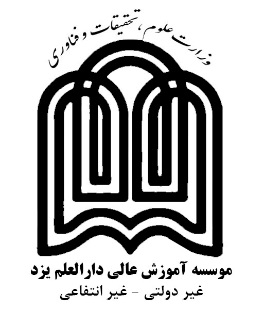 فرم ارائه موضوعات پیشنهادی پایان نامهبدین وسیله اینجانب ................................. دانشجوی کارشناسی ارشد.......... گرایش....................ورودی ................ شمارۀ دانشجویی.....................موضوعات پیشنهادی خود را به ترتیب اولویت به منظور ارائۀ پایان‌نامه اعلام می‌دارم:1-2-3-استاد پیشنهادی راهنما:                                                                                                امضاء:                                                                                                تاریخ: